МИНИСТЕРСТВО ОБРАЗОВАНИЯ И МОЛОДЁЖНОЙ ПОЛИТИКИ СВЕРДЛОВСКОЙ ОБЛАСТИГосударственное бюджетное общеобразовательное учреждение Свердловской области, реализующееадаптированные основные общеобразовательные программы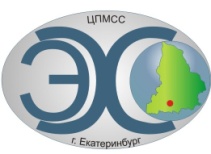 Центр психолого-медико-соцального сопровождения «Эхо»ГБОУ СО «ЦПМСС «Эхо»Отчёт по итогам V Межрегиональной дистанционной олимпиады по математике10 марта 2021 года в рамках Всероссийского фестиваля творчества детей с ОВЗ «Неограниченные возможности» Центр психолого-медико-социального сопровождения «Эхо» проводил V Межрегиональную дистанционную олимпиаду по математике для обучающихся с нарушенным слухом, на основе образовательных программ основного общего образования.Олимпиада проводилась для обучающихся 6-7 классов. Основные цели олимпиады:- выявление одаренных, эрудированных обучающихся с ограниченными возможностями здоровья, раскрытие их интеллектуального потенциала;- предоставление обучающимся возможности адекватной оценки уровня собственных знаний по предмету на фоне результатов сверстников;- развитие учебной мотивации путем поощрения значимых личных достижений обучающихся;- поддержка усилий образовательных учреждений в сфере профессионального самоопределения обучающихся;- развитие взаимодействия между педагогами и обучающимися специальных(коррекционных) общеобразовательных школ I и II видов.- повышение познавательного интереса обучающихся к изучению математики;- использование математических знаний в практической деятельности.В V Межрегиональной дистанционной Олимпиаде по математике для обучающихся с нарушенным слухом приняли участие 10 специальных (коррекционных) образовательных учреждений, в которых обучаются дети с ОВЗ:1. Государственное бюджетное общеобразовательное учреждение Свердловской области, реализующее адаптированные основные общеобразовательные программы «Центр психолого-медико-социального сопровождения «Эхо» - организаторы Олимпиады, г. Екатеринбург - 5 участников, руководитель – Богданова Е.Ю., Кузнецова Т.С.;2. Государственное казенное образовательное учреждение «Екатеринбургская школа-интернат №11» реализующая адаптированные основные общеобразовательные программы – 1 участник, руководитель Иванов А.В.;3. Казенное общеобразовательное учреждение Ханты-Мансийского автономного округа-Югры «Нижневартовская школа для обучающихся с ограниченными возможностями здоровья №1» - 3 участника, руководитель – Бердникова Н.В. и Карпов С.В.;4.  Государственное казённое общеобразовательное учреждение Свердловской области «Екатеринбургская школа-интернат №13, реализующая адаптированные основные общеобразовательные программы» - 4 участника, руководитель – Перман О.А., Деньгина Т.К.;5. Государственное казённое общеобразовательное учреждение Свердловской области «Нижнетагильская школа-интернат, реализующая адаптированные основные общеобразовательные программы» - 11 участников, руководители – Паюсова В.А., Попова О.А.;6. Муниципальное бюджетное общеобразовательное учреждение «Специальная (коррекционная) общеобразовательная школа-интернат для обучающихся с ограниченными возможностями здоровья (нарушение слуха) № 12, г. Челябинска» - 3 участника, руководитель – Обухова О.А.;          7. Муниципальное общеобразовательное учреждение «Специальная (коррекционная) общеобразовательная школа-интернат №3», г.Магнитогорск - 23 участника, руководитель – Исауленко Е.Ю., Коваль Г. Ю.;           8.  Государственное казённое общеобразовательное учреждение Калужской области «Калужская общеобразовательная школа-интернат №5 имени Ф. А. Рау, для обучающихся с ограниченными возможностями здоровья- 5 участников, руководители – Арсентьевна Г.Н., Чурикова Л.В.;           9. Государственное Бюджетное Общеобразовательное учреждение Республики Крым «Симферопольская специальная школа – интернат №2» - 3 участника, руководитель – Шкирова Ж.Н.;            Всего в Олимпиаде приняли участие 53 обучающихся из 57 заявленных. Олимпиада проводилась 10 марта 2021 года с 9.00 до 14.00 (время московское) дистанционно в режиме on-line.         Ответы на вопросы олимпиады принимались путём заполнения Google–формы.В Олимпиаде было представлено 20 заданий различной сложности, которые включали:- выбор одного правильного ответа из списка- написание правильного ответа самостоятельноМаксимальное количество баллов за правильное выполнение всех заданий - 15.Результаты всех участников Олимпиады представлены ниже в сводной таблице:Членами жюри были проверены работы участников Олимпиады и определены победители и призёры (I место: 15 баллов, II место: 14 баллов, III место: 13 баллов):I место:- Балеевских А. ГКОУ СО «Екатеринбургская школа-интернат №13» –15 баллов;- Емлин К. ГКОУ СО «Екатеринбургская школа-интернат №11» – 15 баллов;- Лавренков В., Леонов Д., Уральских У. ГКОУ СО «Нижнетагильская школа-интернат» – 15 баллов;- Хапикалов В., Дягтярев Н., Лычкин А, Бубякин М.  МОУ "С(К)ОШИ № 3, г Магнитогорск – 15 баллов;- Лазуткин А., Макаров Н., Мельниченко М. ГКОУКО «Калужская школа-интернат     № 5 имени Ф.А. Рау» – 15 баллов.II место:- Матинов В. ГБОУ СО «ЦПМСС «Эхо», г. Екатеринбург – 14 баллов- Медведев М., Лось Д., Шахбанова И. ГБОУРК «Симферопольская специальная школа-интернат №2» – 14 баллов;- Кубков Е. МОУ "С(К)ОШИ № 3, г Магнитогорск – 14 баллов.III место:- Бурего Я., Дементьев Т. ГКОУ СО «Екатеринбургская школа-интернат №13» – 13 баллов;- Соловьев К. ГБОУ СО «ЦПМСС «Эхо», г. Екатеринбурго –13 баллов;- Изгин Д, Исаев Д, Ефремов М., Коростылева К., Максимова В., Тукеева Е., Харитонова Е., Сызько В., Члоян К., Нигматулина А. МОУ "С(К)ОШИ № 3, г Магнитогорско – 13 баллов.Победители и призёры, занявшие I - III места получат дипломы Олимпиады. Все остальные участники Олимпиады получат сертификаты.Педагоги – руководители получат благодарственные письма за подготовку обучающихся к Олимпиаде.Выражаем благодарность всем участникам Олимпиады, а также отдельная благодарность педагогам, подготовившим обучающихся к Олимпиаде.  Желаем творческих успехов и надеемся на дальнейшее сотрудничество!Отчёт подготовила Богданова Елена Юрьевна, учитель математики ГБОУ СО ЦПМСС «Эхо».№ п/пОбразовательное учреждениеФИ участниковКлассБаллыФИО педагога 1ГКОУ СО «Екатеринбургская школа-интернат №13»Балеевских Анна6 «А»15Перман Ольга Александровна, учитель математики;Деньгина Татьяна Константиновна1ГКОУ СО «Екатеринбургская школа-интернат №13»Бурего Ярослав6 «Б»13Перман Ольга Александровна, учитель математики;Деньгина Татьяна Константиновна1ГКОУ СО «Екатеринбургская школа-интернат №13»Деменьшина Анастасия7 «А»11Перман Ольга Александровна, учитель математики;Деньгина Татьяна Константиновна1ГКОУ СО «Екатеринбургская школа-интернат №13»Дементьев Тимофей7 «А»13Перман Ольга Александровна, учитель математики;Деньгина Татьяна Константиновна2ГКОУ СО «Екатеринбургская школа-интернат №11»Емлин Кирилл715Иванов Антон Владимирович, учитель математики3ГБОУ СО «ЦПМСС «Эхо», г. ЕкатеринбургПетухова Вероника7 «Б»9Кузнецова Тамара Сергеевна3ГБОУ СО «ЦПМСС «Эхо», г. ЕкатеринбургТуева Александра7 «Б»11Кузнецова Тамара Сергеевна3ГБОУ СО «ЦПМСС «Эхо», г. ЕкатеринбургМатинов Владислав7 «Б»14Кузнецова Тамара Сергеевна3ГБОУ СО «ЦПМСС «Эхо», г. ЕкатеринбургСоловьев Кирилл7 «А»13Богданова Елена Юрьевна3ГБОУ СО «ЦПМСС «Эхо», г. ЕкатеринбургСафарбег Мунирай7 «А»11Богданова Елена Юрьевна4КОУ «Нижневартовская школа для обучающихся с ограниченными возможностями здоровья №1»Галамага Алина7-Бердникова Наталья Валерьевна, учитель математики и информатики; Карпов Сергей Викторович, учитель математики и информатики4КОУ «Нижневартовская школа для обучающихся с ограниченными возможностями здоровья №1»Дятлова Софья711Бердникова Наталья Валерьевна, учитель математики и информатики; Карпов Сергей Викторович, учитель математики и информатики4КОУ «Нижневартовская школа для обучающихся с ограниченными возможностями здоровья №1»Родыгин Дмитрий611Бердникова Наталья Валерьевна, учитель математики и информатики; Карпов Сергей Викторович, учитель математики и информатики5ГКОУ СО «Нижнетагильская школа-интернат»Анчутин Кирилл6 «А»9Паюсова Виктория Александровна, учитель математикиПопова Ольга Александровна, учитель математики5ГКОУ СО «Нижнетагильская школа-интернат»Епифанов Александр7 «Б»5Паюсова Виктория Александровна, учитель математикиПопова Ольга Александровна, учитель математики5ГКОУ СО «Нижнетагильская школа-интернат»Крюков Константин7 «Б»11Паюсова Виктория Александровна, учитель математикиПопова Ольга Александровна, учитель математики5ГКОУ СО «Нижнетагильская школа-интернат»Лавренков Владимир7 «Б»15Паюсова Виктория Александровна, учитель математикиПопова Ольга Александровна, учитель математики5ГКОУ СО «Нижнетагильская школа-интернат»Леонов Данил6 «А»15Паюсова Виктория Александровна, учитель математикиПопова Ольга Александровна, учитель математики5ГКОУ СО «Нижнетагильская школа-интернат»Нигматулина Инна7 «Б»10Паюсова Виктория Александровна, учитель математикиПопова Ольга Александровна, учитель математики5ГКОУ СО «Нижнетагильская школа-интернат»Попов Кирилл6 «А»12Паюсова Виктория Александровна, учитель математикиПопова Ольга Александровна, учитель математики5ГКОУ СО «Нижнетагильская школа-интернат»Татауров Валерий7 «Б»6Паюсова Виктория Александровна, учитель математикиПопова Ольга Александровна, учитель математики5ГКОУ СО «Нижнетагильская школа-интернат»Уральских Ульяна7 «Б»15Паюсова Виктория Александровна, учитель математикиПопова Ольга Александровна, учитель математики5ГКОУ СО «Нижнетагильская школа-интернат»Штарк Нелли6 «А»9Паюсова Виктория Александровна, учитель математикиПопова Ольга Александровна, учитель математики5ГКОУ СО «Нижнетагильская школа-интернат»Яргина Милена6 «А»11Паюсова Виктория Александровна, учитель математикиПопова Ольга Александровна, учитель математики6МБОУ "С(К)ОШИ №12 г. Челябинска"Урошников Иван912Обухова Ольга Александровна, учитель математики6МБОУ "С(К)ОШИ №12 г. Челябинска"Зубова Анна912Обухова Ольга Александровна, учитель математики6МБОУ "С(К)ОШИ №12 г. Челябинска"Криволапова Елена98Обухова Ольга Александровна, учитель математики7МОУ "С(К)ОШИ № 3, г МагнитогорскДьяков Александр66Коваль Галина Юрьевна, учитель математики7МОУ "С(К)ОШИ № 3, г МагнитогорскИзгин Денис613Коваль Галина Юрьевна, учитель математики7МОУ "С(К)ОШИ № 3, г МагнитогорскИсаев Дмитрий613Коваль Галина Юрьевна, учитель математики7МОУ "С(К)ОШИ № 3, г МагнитогорскФайзулин Роман6-Коваль Галина Юрьевна, учитель математики7МОУ "С(К)ОШИ № 3, г МагнитогорскХапикалов Владислав615Коваль Галина Юрьевна, учитель математики7МОУ "С(К)ОШИ № 3, г МагнитогорскЭпп Герман66Коваль Галина Юрьевна, учитель математики7МОУ "С(К)ОШИ № 3, г МагнитогорскБирюкова Анастасия711Коваль Галина Юрьевна, учитель математики7МОУ "С(К)ОШИ № 3, г МагнитогорскЕфремов Марк713Коваль Галина Юрьевна, учитель математики7МОУ "С(К)ОШИ № 3, г МагнитогорскКоростылева Кристина713Коваль Галина Юрьевна, учитель математикиМаксимова Вероника713Сызько Дмитрий712Тукеева Екатерина713Харитонов Егор713Сызько Виктория713МОУ "С(К)ОШИ № 3, г МагнитогорскДегтярев Никита6 «В»15Исауленко Евгения ЮрьевнаМОУ "С(К)ОШИ № 3, г МагнитогорскКубков Евгений6 «В»14Исауленко Евгения ЮрьевнаМОУ "С(К)ОШИ № 3, г МагнитогорскПодылин Мирослав6 «В»11Исауленко Евгения ЮрьевнаМОУ "С(К)ОШИ № 3, г МагнитогорскЛычкин Артем7 «В»15Исауленко Евгения ЮрьевнаМОУ "С(К)ОШИ № 3, г МагнитогорскБубякин Марк7 «В»15Исауленко Евгения ЮрьевнаМОУ "С(К)ОШИ № 3, г МагнитогорскЧлоян Карина7 «В»13Исауленко Евгения ЮрьевнаМОУ "С(К)ОШИ № 3, г МагнитогорскНигматулина Альбина7 «В»13Исауленко Евгения ЮрьевнаМОУ "С(К)ОШИ № 3, г МагнитогорскДанилин Владислав7 «В»-Исауленко Евгения Юрьевна8ГБОУРК «Симферопольская специальная школа-интернат №2»Медведев Максим714Шкирова Жанна Николаевна8ГБОУРК «Симферопольская специальная школа-интернат №2»Лось Дмитрий714Шкирова Жанна Николаевна8ГБОУРК «Симферопольская специальная школа-интернат №2»Шахбанова Иванна714Шкирова Жанна Николаевна9ГКОУКО «Калужская школа-интернат № 5 имени Ф.А. Рау»Лазуткин Александр7 «Б»15Арсентьева Галина Николаевна, учитель математики;Чурикова Людмила Васильевна, учитель математики9ГКОУКО «Калужская школа-интернат № 5 имени Ф.А. Рау»Исхакова Мария7 «Б»-Арсентьева Галина Николаевна, учитель математики;Чурикова Людмила Васильевна, учитель математики9ГКОУКО «Калужская школа-интернат № 5 имени Ф.А. Рау»Макаров Никита7 «А»15Арсентьева Галина Николаевна, учитель математики;Чурикова Людмила Васильевна, учитель математики9ГКОУКО «Калужская школа-интернат № 5 имени Ф.А. Рау»Мельниченко Мирон7 «А»15Арсентьева Галина Николаевна, учитель математики;Чурикова Людмила Васильевна, учитель математики9ГКОУКО «Калужская школа-интернат № 5 имени Ф.А. Рау»Потехина Дарья7 «А»11Арсентьева Галина Николаевна, учитель математики;Чурикова Людмила Васильевна, учитель математики